 297130 Республика Крым Нижнегорский район с.Новогригорьевка  ул.Мичурина ,59  Тел.(06550) 24-1-75, 24-1-35 ;    факс (06550) 24-1-35 ; электронная почта  novog_sovet@mail.ru№854  от 26.11.2021 г.                                                              Прокурору                        Нижнегорского района Республики Крым                                                                                                             старшему советнику юстиции М.П.Петренко    На Требование о предоставлении информации от 24.11.2021 года №Исорг.-20350018-1668-21-20350018 направляем постановления администрации Новогригорьевского сельского поселения:№ 30 07.02.2018 г. «Об утверждении Порядка размещения сведений о доходах, расходах, об имуществе и обязательствах имущественного характера муниципальных служащих администрации Новогригорьевского сельского поселения Нижнегорского района Республики Крым и членов их семей на официальном сайте Новогригорьевского сельского поселения и предоставления этих сведений общероссийским средствам массовой информации для опубликования» и № 199 от 24.11.2021 г. «О внесении изменений в Порядок размещения сведений о доходах, расходах, об имуществе и обязательствах имущественного характера муниципальных служащих администрации Новогригорьевского сельского поселения Нижнегорского района Республики Крым и членов их семей на официальном сайте Новогригорьевского сельского поселения и предоставления этих сведений общероссийским средствам массовой информации для опубликования, утвержденный постановлением администрации Новогригорьевского сельского поселения от 07 февраля 2018 г. №30( в электронном виде прилагаются ) Председатель Новогригорьевского сельскогоСовета - Глава администрацииНовогригорьевского сельского поселения                               Данилин А.М.Адміністрація Новогригор'ївськогосільського поселення Нижньогірського району Республіки КримАдминистрация Новогригорьевскогосельского поселения Нижнегорского района       Республики КрымКъырым Джумхуриети Нижнегорск болюги Новогригорьевка кой къасабасынынъИдареси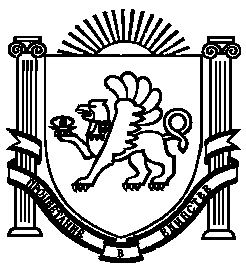 